
STARTERSSoup of the day
homemade bread
£4.50

MAINS
Pork sausages
chips & gravy
£8.00

Grilled Chicken Breast
chips, salad
£10.50

Fish & Chips
peas, tartare sauce
£10.50

Kids Sunday Roast (Sunday lunch only)
£12.95

DESSERTS 

Selection of Homemade Ice Creams
Fresh Fruit Salad
£5.00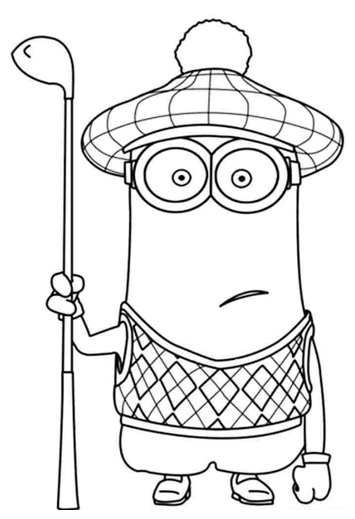 